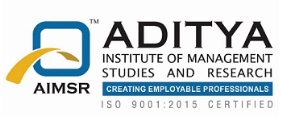 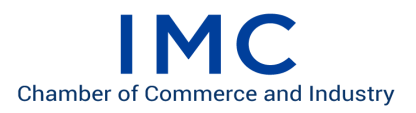 Management Development Program (MDP) on GST- Compliance and Case StudiesSaturday, 27th July 2019, 9.30 am – 5.00 pm, at Aditya Institute of Management Studies and ResearchDear Sir/ Madam, Goods & Service Tax Act was enacted with effect from July 1st, 2017 with an objective of ‘One Nation One Tax’.  It has brought together number of indirect taxes under one umbrella.  It is one of the landmark tax reforms in India. Benefits of GST ranges from eliminating cascading effects of taxation, higher threshold limits, lesser number of compliances, composition scheme for small businesses to regulating unorganized sector.GST is comprehensive, effective, transparent, and business friendly tax system. It has been successfully implemented in countries worldwide, it is important for entities to understand the concept of GST for successful implementation in their business.  GST is continuously evolving.  Hence, it is important for staff responsible for company’s GST to update GST knowledge and its application. IMC Chamber of Commerce and Industry and Aditya Institute of Management Studies and Research (AIMSR) jointly organizes a Management Development Program (MDP) on “GST - Compliance and Case studies”. The objective of the Program is to:Understand the concept of GST, its recent amendmentsGoods and services included and excluded from the scope of GST Treatment of input tax credit and GST compliance Types of returns, frequency, and reconciliation of returns Industry case studiesSpeakers: The workshop will be conducted by CA Rupesh Shah, CA and ICWA with 22 years of experience, CA Mandar Telang, CA and LLB and Contributor to Background Material on GST published by ICAI and Mr Subramania S. Nathan, Practicing Lawyer of High Court having 38 years of experience.Participants will be awarded Certificate of Participation at the end of the program.Participant FeesIMC Members:  Rs. 4,150/- per participant (inclusive of GST)Non IMC Members: Rs. 4,750/- per participant (inclusive of GST)Kindly register your participation at the earliest as we have limited seats available.  Registrations are accepted on a first-cum-first-serve basis.Kindly use the following websites for online registration: www.aimsr.edu.in or www.imcnet.org For any further queries please contact Prof. Mangesh Kukalkar 8879001451 or mangesh.k@aimsr.edu.in or Ms Neeti Khergamkar 022-71226633 or neeti@imcnet.org.With regards, Ajit MangrulkarDirector General 